دانشگاه علوم پزشکی و خدمات بهداشتی درمانی کرمان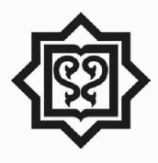 معاونت تحقیقات و فناوری مرکز تحقیقات بیماریهای مغز و اعصابفرم ارزیابی طرح های تحقیقاتی استاد محترم، خواهشمند است نظرات خود را در خصوص طرح شماره  ....... که در جلسه مورخه ....................... بررسی می گردد، در این فرم مرقوم فرمایید. شماره عضویت: ........... ردیفردیفبخش مورد ارزیابینظریهنظریهنظریهنظریهنظریهپیشنهادات علمیردیفردیفبخش مورد ارزیابیبلیبلیخیرتا حدودیاطلاعی ندارمپیشنهادات علمیعنوان طرح پژوهشیعنوان طرح پژوهشیعنوان طرح پژوهشیعنوان طرح پژوهشیعنوان طرح پژوهشیعنوان طرح پژوهشیعنوان طرح پژوهشیعنوان طرح پژوهشیعنوان طرح پژوهشی11آیا عنوان به حد کافی گویا، قابل فهم و در عین حال مجمل است؟22آیا معادل عنوان طرح به انگلیسی صحیح است؟بیان مسئله و ضرورت اجرای طرحبیان مسئله و ضرورت اجرای طرحبیان مسئله و ضرورت اجرای طرحبیان مسئله و ضرورت اجرای طرحبیان مسئله و ضرورت اجرای طرحبیان مسئله و ضرورت اجرای طرحبیان مسئله و ضرورت اجرای طرحبیان مسئله و ضرورت اجرای طرحبیان مسئله و ضرورت اجرای طرح33آیا بیان مقدمه و زمینه (  (background موضوع به گونه ای است که یک ایده کلی به خواننده، درباره موضوع مورد پژوهش بدهد؟44آیا  ضرورت انجام طرح به خوبی توجیه شده است؟سابقه طرح و بررسی متونسابقه طرح و بررسی متونسابقه طرح و بررسی متونسابقه طرح و بررسی متونسابقه طرح و بررسی متونسابقه طرح و بررسی متونسابقه طرح و بررسی متونسابقه طرح و بررسی متونسابقه طرح و بررسی متون55آیا به تمامی متون مرتبط با موضوع در حد نیاز استناد شده است؟66آیا به نقاط ضعف و کاستی احتمالی پژوهش های مشابه و یا اختلاف آن با پژوهش مورد نظر اشاره شده است؟77آیا نحوه نگارش منابع صحیح است؟88آیا به تمامی منابع ارائه شده ارجاع شده است؟99آیا منابع مورد استفاده معتبر و جدید است؟اهداف اصلی، جزئی و کاربردی طرح پژوهشیاهداف اصلی، جزئی و کاربردی طرح پژوهشیاهداف اصلی، جزئی و کاربردی طرح پژوهشیاهداف اصلی، جزئی و کاربردی طرح پژوهشیاهداف اصلی، جزئی و کاربردی طرح پژوهشیاهداف اصلی، جزئی و کاربردی طرح پژوهشیاهداف اصلی، جزئی و کاربردی طرح پژوهشیاهداف اصلی، جزئی و کاربردی طرح پژوهشیاهداف اصلی، جزئی و کاربردی طرح پژوهشی1010آیا هدف کلی به خوبی بیان شده و با عنوان طرح مطابقت دارد؟1111آیا نحوه بیان اهداف جزئی صحیح بوده و بطور اختصاصی (Specific) بیان شده اند؟1212آیا اهداف جزئی طرح قابل دستیابی و قابل اندازه گیری هستند؟1313آیا در مورد طرح های کاربردی، اهداف کاربردی واقع بینانه و کاربرد پذیر  (applicable) هستند؟فرضیات یا سؤالات پژوهشفرضیات یا سؤالات پژوهشفرضیات یا سؤالات پژوهشفرضیات یا سؤالات پژوهشفرضیات یا سؤالات پژوهشفرضیات یا سؤالات پژوهشفرضیات یا سؤالات پژوهشفرضیات یا سؤالات پژوهشفرضیات یا سؤالات پژوهش1414آیا  نحوه بیان فرضیات یا سوالات صحیح است؟1515آیا  فرضیات یا سوالات با اهداف جزئی مطابقت دارند؟روش اجراروش اجراروش اجراروش اجراروش اجراروش اجراروش اجراروش اجراروش اجرا16آیا نوع مطالعه به طور صحیح مشخص شده است؟آیا نوع مطالعه به طور صحیح مشخص شده است؟آیا نوع مطالعه به طور صحیح مشخص شده است؟17آیا  جمعیت مورد مطالعه مشخص شده است؟آیا  جمعیت مورد مطالعه مشخص شده است؟آیا  جمعیت مورد مطالعه مشخص شده است؟18آیا نوع نمونه گیری و مشخصات نمونه مورد بررسی مشخص شده است؟آیا نوع نمونه گیری و مشخصات نمونه مورد بررسی مشخص شده است؟آیا نوع نمونه گیری و مشخصات نمونه مورد بررسی مشخص شده است؟19آیا  حجم نمونه کافی است؟آیا  حجم نمونه کافی است؟آیا  حجم نمونه کافی است؟20آیا مشخصات ابزار اندازه گیری و روش اندازه گیری به خوبی بیان شده است؟آیا مشخصات ابزار اندازه گیری و روش اندازه گیری به خوبی بیان شده است؟آیا مشخصات ابزار اندازه گیری و روش اندازه گیری به خوبی بیان شده است؟21آیا آزمون های آماری مورد استفاده مناسب می باشد؟آیا آزمون های آماری مورد استفاده مناسب می باشد؟آیا آزمون های آماری مورد استفاده مناسب می باشد؟22آیا ملاحظات اخلاقی رعایت شده است؟آیا ملاحظات اخلاقی رعایت شده است؟آیا ملاحظات اخلاقی رعایت شده است؟23آیا تعریف علمی متغیرها و مقیاس اندازه گیری به طور صحیح بیان شده است؟آیا تعریف علمی متغیرها و مقیاس اندازه گیری به طور صحیح بیان شده است؟آیا تعریف علمی متغیرها و مقیاس اندازه گیری به طور صحیح بیان شده است؟24آیا جدول زمان بندی به طور صحیح و واقع بینانه تکمیل شده است؟آیا جدول زمان بندی به طور صحیح و واقع بینانه تکمیل شده است؟آیا جدول زمان بندی به طور صحیح و واقع بینانه تکمیل شده است؟25آیا نوع همکاری و شرح وظایف افراد به وضوح و دقیق بیان شده است؟آیا نوع همکاری و شرح وظایف افراد به وضوح و دقیق بیان شده است؟آیا نوع همکاری و شرح وظایف افراد به وضوح و دقیق بیان شده است؟26آیا تعداد ساعات پیشنهادی در مورد مجری طرح و همکاران وی معقول و منطقی است؟آیا تعداد ساعات پیشنهادی در مورد مجری طرح و همکاران وی معقول و منطقی است؟آیا تعداد ساعات پیشنهادی در مورد مجری طرح و همکاران وی معقول و منطقی است؟27آیا هزینه های پیشنهادی در مورد آزمایش ها و خدمات تخصصی معقول است؟آیا هزینه های پیشنهادی در مورد آزمایش ها و خدمات تخصصی معقول است؟آیا هزینه های پیشنهادی در مورد آزمایش ها و خدمات تخصصی معقول است؟28آیا هزینه های مربوط به مواد و وسایل مصرفی و غیرمصرفی منطقی است؟آیا هزینه های مربوط به مواد و وسایل مصرفی و غیرمصرفی منطقی است؟آیا هزینه های مربوط به مواد و وسایل مصرفی و غیرمصرفی منطقی است؟29آیا هزینه های پیشنهادی در مورد مسافرت ضروری است؟آیا هزینه های پیشنهادی در مورد مسافرت ضروری است؟آیا هزینه های پیشنهادی در مورد مسافرت ضروری است؟ارزیابی نهایی و سایر پیشنهادات( در صورت نیاز): ارزیابی نهایی و سایر پیشنهادات( در صورت نیاز): ارزیابی نهایی و سایر پیشنهادات( در صورت نیاز): ارزیابی نهایی و سایر پیشنهادات( در صورت نیاز): ارزیابی نهایی و سایر پیشنهادات( در صورت نیاز): ارزیابی نهایی و سایر پیشنهادات( در صورت نیاز): ارزیابی نهایی و سایر پیشنهادات( در صورت نیاز): ارزیابی نهایی و سایر پیشنهادات( در صورت نیاز): ارزیابی نهایی و سایر پیشنهادات( در صورت نیاز): 